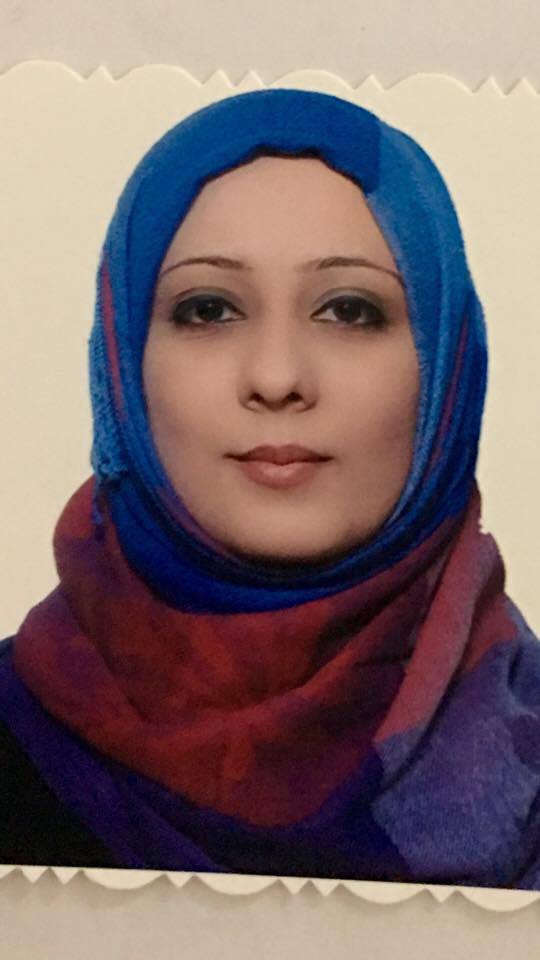 Rua RUAEmail: rua.370518@2freemail.com Personal Data:Date of birth: 4/11/1984Place of birth: Iraq-DywaniaCitizenship: IraqiMarital status: singleLanguages: English & Arabic Job description : Emergency medicine specialistEDUCATION:	*Jordanian Board of accidents and emergency medicine on 27/9/2016*M.B.CH.B degree in medicine and surgery on 10/7/2008 from Kufa  university in IraqExperience:_Total work experiences : 8ys +8 months_Emergency accident and disaster management  and massive causalities experiences : 7yr +5 months _ New intern on 18/1/2009 till 11/3/2010 in Najaf city in Iraq as regular resident between 3 hospitals include medicine, surgery ,pediatrics  ,gynecology branches. _Rural doctor on 11/3/2010 till 6/9/2010 in Al manathera hospital in Najaf 	_Senior house officer of emergency medicine on 6/9/2010 in Al sader medical city in najaf_Senior resident in program of Arab Board of emergency medicine for  four  years in medical city in Baghdad on 11/12/2011 till 7/9/2016_Senior specialist in al sader medical city (teaching hospital) in Najaf on 18/9/2016_participate in training of new collage nurses in Al sader medical city by dolls .Certificates:-Emergency services and trauma management course for doctors by ICRC (international committee of Red Cross ) on 19 September to 7 October 2010	-Two certificates from American Heart Association on 24/4/2011 and  8/5/2017 ( ACLS  and BLS course)Awards:Appreciation letter from Kufa university /collage of medicine to help in training of medical student in ACLS course on 8-10 may 2017.Key Skills:Patience, Loyal and disciplined towards duties.Hard worker even in loaded environment. ..Good knowledge of medical equipments like CV lineChest tube ,intubation ….etc.*All of the above are supported by  documents , you can get it at any time. 